RYTŲ KONFERENCIJA       CENTRINIS DIVIZIONASRYTŲ KONFERENCIJA       CENTRINIS DIVIZIONASRYTŲ KONFERENCIJA       CENTRINIS DIVIZIONASRYTŲ KONFERENCIJA       CENTRINIS DIVIZIONASRYTŲ KONFERENCIJA       CENTRINIS DIVIZIONASRYTŲ KONFERENCIJA       CENTRINIS DIVIZIONASRYTŲ KONFERENCIJA       CENTRINIS DIVIZIONASTURNYRINĖ LENTELĖTURNYRINĖ LENTELĖTURNYRINĖ LENTELĖTURNYRINĖ LENTELĖI  varžybų diena
2017 03 04 (šeštadienisI  varžybų diena
2017 03 04 (šeštadienisI  varžybų diena
2017 03 04 (šeštadienisII varžybų diena
2017 03 18-19II varžybų diena
2017 03 18-19II varžybų diena
2017 03 18-19KOMANDAKOMANDA TV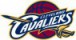 36:48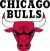 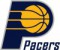 11:00-12:10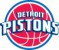 NBAPANEVĖŽIO KKSC 4  1KUPIŠKIO KKSC36:48UTENOS DSCPANEVĖŽIO KKSC11:00-12:10VISAGINIO SCNBAPANEVĖŽIO KKSC 4  147:7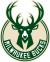  12:30-13:40UTENOS DSC   32 PANEVĖŽIO KKSC47:7ROKIŠKIO KKSCROKIŠKIO KKSC 12:30-13:40UTENOS DSCUTENOS DSC   32 62:3514:00-15:10KUPIŠKIO KKSC  3 3-4  KUPIŠKIO KKSC62:35 VISAGINO SC  KUPIŠKIO KKSC14:00-15:10PANEVĖŽIO KKSCKUPIŠKIO KKSC  3 3-4 26:5915:30-16:40ROKIŠKIO KKSC3 3-4 UTENOS DSC26:59PANEVĖŽIO KKSC VISAGINO SC15:30-16:40UTENOS DSCROKIŠKIO KKSC3 3-4 29:3117:00-18:10VISAGINO DSC 25 